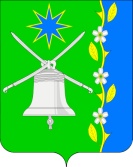 СОВЕТ НОВОБЕЙСУГСКОГО СЕЛЬСКОГО ПОСЕЛЕНИЯВЫСЕЛКОВСКОГО РАЙОНА29 сессия 4 созываРЕШЕНИЕот 24.03.2022.							                      №4-134станица  НовобейсугскаяОб отпусках работников, замещающих должности, не относящиеся к должностям муниципальной службы, и осуществляющих техническое обеспечение деятельности администрации Новобейсугского сельского поселения Выселковского района В соответствии в соответствии с Трудовым кодексом Российской Федерации, частью 3 статьи 43 Федерального закона «Об общих принципах организации местного самоуправления в Российской Федерации» от 06 октября 2003 года № 131-ФЗ, Совет Новобейсугского сельского поселения Выселковского района  р е ш и л:Принять Положение об отпусках работников, замещающих должности, не относящиеся к должностям муниципальной службы, и осуществляющих техническое обеспечение деятельности администрации Новобейсугского сельского поселения Выселковского района (приложение).Настоящее решение обнародовать и разместить на официальном сайте администрации Новобейсугского сельского поселения Выселковского района в сети Интернет.Контроль за выполнением настоящего решения оставляю за собой.Решение вступает в силу со дня его официального обнародования.Глава Новобейсугскогосельского поселенияВыселковского района                                                                    В.В. ВасиленкоПриложение к решению 29 сессии 4 созывасовета Новобейсугскогосельского поселенияВыселковского районаот 24.03.2022 г. № 4-134Положение об отпусках работников, замещающих должности, не относящиеся к должностям муниципальной службы, и осуществляющих техническое обеспечение деятельности администрации Новобейсугского сельского поселения Выселковского района1. Общие положения1.1. Целью настоящего Положения является обеспечение единой правовой базы предоставления отпусков работникам, замещающим должности, не относящиеся к должностям муниципальной службы, и осуществляющим техническое обеспечение деятельности администрации Новобейсугского сельского поселения Выселковского района (далее – технические работники).1.2. Настоящее Положение регулирует отношения по предоставлению отпусков техническим работникам, работающим в администрации Новобейсугского сельского поселения Выселковского района на штатных должностях, предусмотренных Положением о денежном содержании работников, замещающих должности, не относящиеся к должностям муниципальной службы, и осуществляющих техническое обеспечение деятельности администрации Новобейсугского сельского поселения Выселковского района.2. Отпуск технического служащего2.1. Техническому работнику предоставляется ежегодный оплачиваемый отпуск с сохранением замещаемой технической должности и денежного содержания, размер которого определяется в порядке, установленном трудовым законодательством для исчисления средней заработной платы.2.2. Ежегодный оплачиваемый отпуск технического работника состоит из основного оплачиваемого отпуска и дополнительных оплачиваемых отпусков.2.3. Ежегодный основной оплачиваемый отпуск предоставляется техническому работнику продолжительностью 28 календарных дней.2.4. Техническому работнику предоставляется ежегодный дополнительный оплачиваемый отпуск за выслугу лет (далее - отпуск за выслугу лет) продолжительностью:2.4.1. при стаже, дающем право на получение ежемесячной надбавки к должностному окладу за выслугу лет, от 1 года до 5 лет - 1 календарный день;2.4.2. при стаже, дающем право на получение ежемесячной надбавки к должностному окладу за выслугу лет, от 5 до 10 лет - 5 календарных дней;2.4.3. при стаже, дающем право на получение ежемесячной надбавки к должностному окладу за выслугу лет, от 10 до 15 лет - 7 календарных дней;2.4.4. при стаже, дающем право на получение ежемесячной надбавки к должностному окладу за выслугу лет, 15 лет и более - 10 календарных дней.2.5. Право на отпуск за выслугу лет соответствующей продолжительности возникает у технического работника со дня достижения стажа работы, дающего право на получение ежемесячной надбавки к должностному окладу за выслугу лет (далее - стаж работы), необходимого для его предоставления.2.6. При отсутствии у технического работника права на ежегодный основной оплачиваемый отпуск в текущем календарном году, отпуск за выслугу лет в этом году не предоставляется.2.7. Отпуск за выслугу лет предоставляется в течение календарного года.2.8. В случае пересчета неправомерно уменьшенного стажа работы технический работник вправе использовать не предоставленные ранее дни отпуска за выслугу лет, но не более чем за три года неправильного исчисления стажа работы.2.9. Не предоставленные ранее дни отпуска за выслугу лет могут быть использованы техническим работником в течение календарного года, в котором принято решение о перерасчете неправомерно уменьшенного стажа работы.2.10. При увольнении с работы техническому работнику выплачивается денежная компенсация за неиспользованный отпуск за выслугу лет пропорционально отработанному времени в текущем календарном году.2.11. Техническому работнику, имеющему ненормированный рабочий день, предоставляется ежегодный дополнительный оплачиваемый отпуск (далее - отпуск за ненормированный день), продолжительность которого составляет три календарных дня.2.12. Отпуск за ненормированный день предоставляется сверх ежегодного оплачиваемого отпуска, в течение календарного года пропорционально отработанному времени в условиях ненормированного дня.2.13. Отпуск за выслугу лет и отпуск за ненормированный день техническому работнику может быть перенесен на следующий календарный год:2.13.1. по заявлению технического служащего с согласия соответствующего руководителя;2.13.2. по инициативе соответствующего руководителя с согласия технического работника.2.14. Запрещается не предоставление техническому работнику отпуска за выслугу лет и отпуска за ненормированный день в течение двух лет подряд.2.15. Предоставление ежегодного дополнительного оплачиваемого отпуска за ненормированный день осуществляется в пределах ассигнований, предусмотренных в бюджете Новобейсугского сельского поселения Выселковского района.3. Заключительные положения3.1. В случае принятия нормативных правовых актов Российской Федерации и (или) Краснодарского края, регулирующих правоотношения в сфере предоставления отпусков техническим служащим, настоящее Положение применяется в части не противоречащей указанных актам.Глава Новобейсугскогосельского поселенияВыселковского района                                                                    В.В. Василенко